HUURCONTRACT SPRINGKASTEEL CHIRO WESTROZEBEKE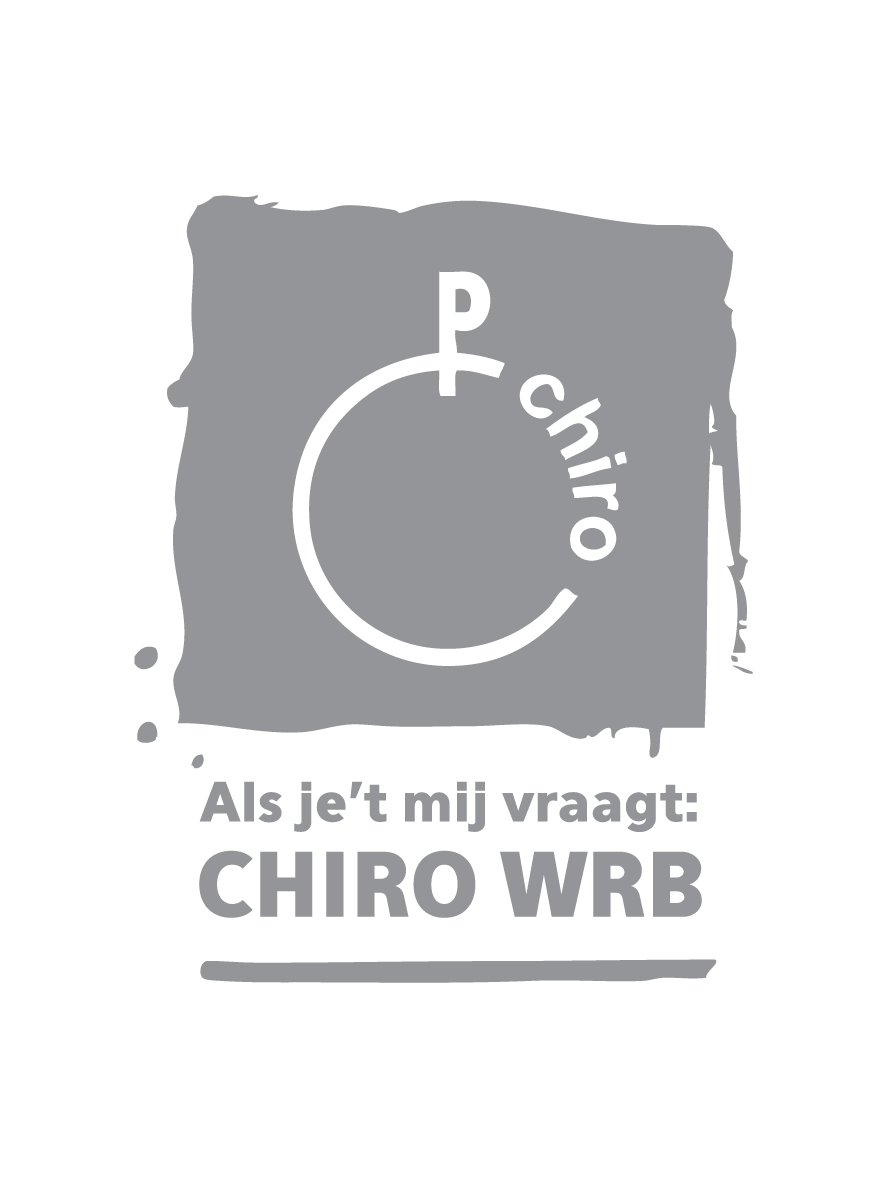 Exemplaar voor verhuurder / huurderBETREFT
Springkasteel Chiro WestrozebekeOmmegang-Noord 148840 WestrozebekeSPRINGKASTEEL VERANTWOORDELIJKEDegandt Emily		Deceuninck Sarah		Vanden Brande	Siebe0472 67 29 64 		0479 81 21 30 			0486 12 81 60Handelend in naam van Chiro Westrozebeke Huurovereenkomst tussen de ondertekenden Chiro Westrozebeke, vertegenwoordigd door -één van bovenstaande-  en (verantwoordelijke vd huurder)De huurovereenkomst wordt afgesloten, in onderling overleg tussen de verhuurder en de huurder voor de periode van (datum aankomst) tot (datum vertrek).Huurprijs: €50 per 24uWaarborg: €250De huur van het springkasteel wordt definitief vastgelegd indien het volledige bedrag (huurprijs en waarborg) binnen de 7 dagen na ondertekening van het contract wordt gestort op rekeningnummer: 
BE57 4684 1252 8235 met als mededeling “huur + naam huurder + datum”.Ondergetekende huurder verklaart zich akkoord met het reglement (zie pagina 2-4):Contract in tweevoud opgemaakt te ………………….…..……………..… op ……….…………… (datum).Gelezen en goedgekeurdNaam en handtekening 	huurder: 
Naam en handtekening verhuurder:REGLEMENT HUUR SPRINGKASTEEL WESTROZEBEKEAlgemeenMen beschikt over het gehuurde springkasteel tijdens de huurperiode.Afhaal en terugbrengen van het springkasteel gebeurd in wederzijds overlegHet springkasteel kan enkel gehuurd worden in blokken van 24u.Men dient het springkasteel terug te bezorgen in de zelfde staat als bij het begin van de huurperiode.Wij kunnen niet verantwoordelijk gesteld worden voor gebeurlijke ongevallen.In geval van nood dient men altijd een van de verantwoordelijken te verwittigenDegandt Emily: 0472 67 29 64 Deceuninck Sarah: 0479 81 21 30 		Vanden Brande	Siebe: 0486 12 81 60Er mag niet onderverhuurd worden.HuurprijsDe huurprijs bedraagt €50 per 24uWaarborg €250Bij het vaststellen van schade wordt de waarborg niet teruggestort. WaarborgEr wordt telkens een vast bedrag als waarborg aangerekend.De waarborg bedraagt €250.De waarborg en de huur dient binnen de 7 dagen na ondertekening van het contract te worden gestort op rekeningnummer: BE57 4684 1252 8235.De storting van de waarborg en huur dienen als een definitieve bevestiging van de huur van het springkasteel.Bij storting dient u te vermelden.Verhuur SPRINGKASTEEL + naam huurder + datum De waarborg wordt u binnen een week na afloop van het huurcontract teruggestort, indien er geen schade aan het springkasteel zijn vastgesteld en het contract correct nageleefd is.Het betalen van de waarborg houdt in dat de huurder dit document grondig gelezen heeft en akkoord gaat met de inhoud ervan. Hij verbindt zich ertoe de gestelde voorwaarden na te leven.SchadeEventuele schade dient men bij teruggave van het springkasteel te melden aan de verantwoordelijke. Na vaststelling van de eventuele schade door de verantwoordelijke, wordt de waarborg ingehouden.De huurder staat in voor het volledig bekostigen van de eventuele herstelling van de schade.De huurder mag in geen geval zelf herstellingen uitvoeren of laten uitvoeren.Wanneer het bedrag van de herstelling lager is dan de betaalde waarborg, wordt het verschil teruggestort na de herstelling van de schade.Wanneer het bedrag van de herstelling hoger is dan de betaalde waarborg, wordt het bijkomend bedrag door de huurder gestort op rekeningnummer BE57 4684 1252 8235 (datum overeen te komen met de verantwoordelijke).Bij eventuele schade zal altijd een kopie van de factuur van de herstellingen bezorgd worden. ANNULerenAls de huurder de huur schriftelijk annuleert tot een termijn van 2 weken voor de voorziene huurperiode, wordt de huurprijs en waarborg onmiddellijk aan de huurder teruggestort. Als de huurder niet komt opdagen of de dag zelf annuleert zal de volledige huur worden achtergehouden. Dit geldt niet als de huurder een ernstige, doorslaggevende reden heeft voor de laattijdige annulatie of het niet komen opdagen.Als er ten gevolge van een aanpassing van de covid-19 maatregelendoor de overheid moet overgegaan worden tot een annulering van de reservatie, dient de huurder de verhuurder hier alsnog van op de hoogte te stellen. Dit kan leiden tot de volledige terugbetaling van de huur en waarborg of tot het verplaatsen van de data, dit in samenspraak met de verhuurderNaam & voornaam: Adres: Postcode & Gemeente: GSMEmailNaam vereniging/organisatieRekeningnummerUur van afhalenUur van terugbrengen